
قائمة متطلبات الملف المقدم للجنة أخلاقيات البحوث العلمية على البشر
يرجى ارسال الطلب كامل الى irb@dohainstitute.edu.qaمعهد الدوحة للدراسات العليا
ادارة الأبحاث والمنح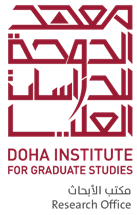 معلوماتمعلوماتمعلوماتاسم:برنامج/ كلية:عنوان مقترح البحث:قائمة بروتوكول البحثاستمارة الموافقة على المشاركة في البحث العلمي (يستخدم عند طلب الموافقة من المشاركين في البحث)استبيان لجمع البيانات (اذا انطبق)اسئلة المقابلة (اذا انطبق)إعلانات لاستقطاب المشاركين في البحث (رسائل، ملصقات، نص إلكتروني، نشر على وسائل الإعلام...) (اذا انطبق)